  ΘΕΜΑ : «Προκήρυξη εκδήλωσης ενδιαφέροντος για την μετακίνηση μαθητών της A΄ τάξης του 1ου ΓΕΛ Ζακύνθου στην Αθήνα από 19-03-2017 έως 21-03-2017»  Το 1ο  ΓΕΛ  Ζακύνθου καλεί τα ταξιδιωτικά γραφεία που ενδιαφέρονται να υποβάλλουν στην Δ/νση του Σχολείου κλειστές προσφορές για την μετακίνηση 77 μαθητών/τριών και τεσσάρων  (4) συνοδών εκπαιδευτικών στην Αθήνα  με τους ειδικότερους όρους και προϋποθέσεις :Προορισμός : ΑθήναΑριθμός μαθητών : 77 (  αγόρια -  κορίτσια )Αριθμός καθηγητών : τέσσερις (4) σε μονόκλινα δωμάτιαΜέσο μετακίνησης :  πορθμείο και λεωφορείοΚατηγορία ξενοδοχείου :  τουλάχιστον 4 αστέρων στο κέντρο της πόλης σε αναβαθμισμένη περιοχή. Δωμάτια μαθητών κατά βάση τρίκλινα.Πρωινό και ημιδιατροφή.Μετακινήσεις όπως στο πρόγραμμα.Υποχρεωτική ασφάλιση αστικής ευθύνης διοργανωτή εκδρομών.Το Ειδικό Σήμα Λειτουργίας Ταξιδιωτικού Γραφείου σε ισχύ σύμφωνα με την κείμενη νομοθεσία.Πρόσθετη ασφάλιση που καλύπτει έξοδα σε περίπτωση ασθενείας ή ατυχήματος.Οι προσφορές πρέπει να κατατεθούν στη Διεύθυνση του Σχολείου μέχρι την   20/02/2017  και  ώρα    11π.μ.   σε κλειστό φάκελο με επισυναπτόμενα  τα απαραίτητα δικαιολογητικά σε πρωτότυπη μορφή, και όχι με τηλεομοιοτυπία ή μέσω ηλεκτρονικού ταχυδρομείου. Κατόπιν θα γίνει το άνοιγμα των προσφορών.                                                                                         		   Ο    ΔΙΕΥΘΥΝΤΗΣ                                                                                                ΜΑΡΚΕΣΙΝΗΣ ΑΝΔΡΕΑΣ- ΔΙΟΝΥΣΙΟΣ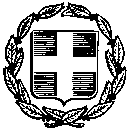 ΕΛΛΗΝΙΚΗ ΔΗΜΟΚΡΑΤΙΑΥΠΟΥΡΓΕΙΟ  ΠΑΙΔΕΙΑΣΕΡΕΥΝΑΣ  ΚΑΙ ΘΡΗΣΚΕΥΜΑΤΩΝΖάκυνθος, 03  /02 /2017 Αριθ. Πρωτ.:  66ΕΛΛΗΝΙΚΗ ΔΗΜΟΚΡΑΤΙΑΥΠΟΥΡΓΕΙΟ  ΠΑΙΔΕΙΑΣΕΡΕΥΝΑΣ  ΚΑΙ ΘΡΗΣΚΕΥΜΑΤΩΝ-----ΠΕΡΙΦΕΡΕΙΑΚΗ ΔΙΕΥΘΥΝΣΗΑ/ΘΜΙΑΣ & Β/ΘΜΙΑΣ ΕΚΠ/ΣΗΣ ΙΟΝΙΩΝ ΝΗΣΩΝΔΙΕΥΘΥΝΣΗ Β/ΘΜΙΑΣ ΕΚΠΑΙΔΕΥΣΗΣ ΖΑΚΥΝΘΟΥ1ο ΓΕΝΙΚΟ ΛΥΚΕΙΟ ΖΑΚΥΝΘΟΥΠΡΟΣ:-----ΠΡΟΣ:Ταχ. Δ/νση : Θεριανού 8Τ.Κ. – Πόλη : 29100 – Ζάκυνθος e-mail : mail@1lyk-zakynth.zak.sch.grΠληροφορίες: Μαρκεσίνης Ανδρέας-Διονύσιος Τηλέφωνο/Φαξ: 26950 42504ΚΟΙΝ: